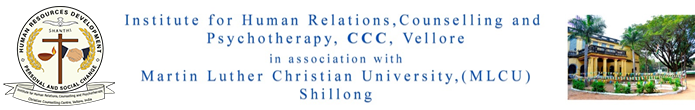 APPLICATION FOR P.G CERTIFICATE COURSE IN COUNSELLING PSYCHOLOGY(8 WEEKS, 400 HOURS, ONLINE)(Please mention course no……….and dates	…………..)Name (IN CAPITAL LETTER)		:Gender		:Age		:Date of Birth		:Aadhaar Number		:Present Position		:Educational Qualifications		:Marital Status		:Nationality		:Religion		:(If Christian, give denomination)Languages spoken fluently		:  How did you come to know about our Institution?  : Full Current Address for correspondence	: Street/ House No.:	 City/Town:	State:	Zip:  Permanent Address for correspondence        : Street/ House No.:	 City/Town:	State:	Zip:    Contact Details:   Mobile No.	:   WhatsApp No,	:   Email ID					   :Name & contact details of two people           1.who knows you and recommend 							   2.   If sponsored 	:  Endorsement Letter and address of:   Sponsoring authority			Are you undergoing any psychiatric treatment?	: Yes /No.                                                                       If Yes, describe the nature of the treatment.Enclosure (please tick)		:   2 Page Statement (Attach as a separate two-page			     document)Statement about your occupational backgroundWhy you want to do this course? How do you hope to use the knowledge and competence gained from this course in your work?Indian citizens residing and working in India:  This application form needs to be sent along with an application fee of Rs 600/-and you can arrange to send your application fee by way of Cheque or Demand Draft drawn in favour of The Director, Christian Counselling Centre, payable at Vellore on any bank.  You can also send directly through your bank to Christian Counselling Centre, Bank account details of which are noted below. Kindly send the reference of your payment to the CCC email cccindia2000@gmail.com or through WhatsApp: +91 7094400039 so that we can check with our account department and send you the receipt.  BANK DETAILSAccount Holders Name         : Christian Counselling Centre, VelloreName of  Bank                      :   Indian Overseas Bank,                                               Allapuram Branch,                                                Vellore – 632001.                                                Tamil NaduSB Account No                    : 063401000012246           IFSC Code No                       : IOBA 0000634If you wish to pay through Google Pay, you can use “Bank transfer” under “make a new payment” and enter the above bank details.2. Non- Residential Indian/ Foreign Nationals:  This application form needs to be sent along with an application fee of US$ 30/- and you can arrange to send your application fee directly through your bank to Christian Counselling Centre, Bank account details of which are noted below. Kindly send the reference of your payment to the CCC email cccindia2000@gmail.com or through WhatsApp: +91 7094400039 so that we can check with our account department and send you the receipt.BANK DETAILSAccount Holders Name         : Christian Counselling Centre, VelloreName of  Bank                      :   Indian Overseas Bank,                                                   Allapuram Branch,                                                   Vellore – 632001.                                                   Tamil NaduSB Account No                      : 063401000012246           IFSC Code No                       : IOBA 0000634         SWIFT Code No                    : IOBAINBB001Citizens of SAARC Countries other than India:  This application form needs to be sent along with an application fee of US$ 15/- and you can arrange to send your application fee directly through your bank to Christian Counselling Centre, Bank account details of which are noted below.  Kindly send the reference of your payment to the CCC email cccindia2000@gmail.com or through WhatsApp: +91 7094400039 so that we can check with our account department and send you the receipt.BANK DETAILSAccount Holders Name       	   : Christian Counselling Centre, VelloreName of  Bank                       :  Indian Overseas Bank,                                                Allapuram Branch,                                                Vellore – 632001.                                                Tamil NaduSB Account No                      : 063401000012246           IFSC Code No                       : IOBA 0000634         SWIFT Code No                    : IOBAINBB001Date:	Signature of the applicant